Chapter 5a: Community Transition or Sustainability Services/Washington RoadsPurpose:The purpose of this chapter is to educate staff about the state only funded service packages of Community Transition or Sustainability Services (CTSS) and Washington Roads (WA Roads), the benefits these transition and sustainability services may offer to participants, and to provide instruction on how to utilize these services in coordination with Medicaid State Plan or Waiver Programs.  Ask an Expert:Any questions regarding CTSS or WA Roads can be directed to: Julie Cope at julie.cope@dshs.wa.gov or Amanda Speck at Amanda.Speck@dshs.wa.govBackgroundIn 2007, DSHS was awarded the “Money Follows the Person” (MFP) grant from the federal Centers for Medicare and Medicaid Services (CMS) for the “Roads to Community Living” (RCL) demonstration project.  The purpose of the RCL project is to examine how best to successfully help people with complex long-term care needs transition from institutional to community settings. The lessons learned and cost savings seen through the first year of the RCL project helped convince the 2009 Washington State legislature to approve additional funds for individuals who may not be eligible for RCL. The funding was for a package of services named Washington Roads. WA Roads services were previously available only to individuals transitioning from an institution to a community setting.  These services are also available as a resource for challenging or complex cases involving individuals who are currently living in the community, but who are at risk of losing their community living setting. WA Roads services have proven to be an integral part of successful community living and, as a result, many services are now available through other funding sources and waivers. For those individuals whose eligibility allows them to access transitional or sustainability services through the State Plan or Waiver programs, those programs are priority.  For those individuals who do not meet transition or stabilization eligibility criteria for the State Plan or Waiver programs, they may access CTSS or WA Roads state funded transitional and sustainability supports. Who is eligible for CTSS/WA Roads services?These state funded services are intended to fill specific gaps to provide transitional or stabilizing supports for ALTSA clients to sustain community living.  Not all participants will meet the eligibility requirements for these state funded transition or sustainability services.  Case managers should utilize existing resources for these individuals.Individuals that are not eligible for CTSS or WA Roads include:Clients residing in Intermediate Care Facilities for the Intellectually Disabled (ICF/IDs) or Residential Habilitation Centers (RHCs)Clients enrolled in managed long-term care programs such as PACEMay a DDA client receive CTSS/WA Roads services?A DDA client that is transitioning out of a nursing facility or acute care hospital, meets all other eligibility criteria, and will exit either a NF or hospital on an HCS waiver is eligible for CTSS or WA Roads. DDA clients that are already residing in the community are not eligible for CTSS or WA Roads.May a client on the Residential Support Waiver (RSW) receive CTSS or WA Roads services?A client in an RSW setting may utilize state funded Community Transition or Sustainability services available through CTSS or WA Roads when they meet eligibility criteria, as listed above.  A contracted Community Choice Guide (CCG) may be employed to assist with transitional tasks, such as coordinating a move, on a very limited basis.  An example of this is when a CCG is obtaining community transition goods or services to support the community stabilization.  Utilizing state funding for these transitional tasks is a last-resort option and may be used only when all other resources have been exhausted.  For Expanded Community Services (ECS): It is the responsibility of the caseworker along with the ECS Coordinator or designee to determine the appropriate ECS setting; setting determination may not be assigned to a CCG, though after the setting is chosen the CCG can support the client’s move to that new community setting. In addition to staffing the case with a supervisor prior to authorizing state funded CCG services, the ECS Coordinator must review and approve of the request. The approval must be documented in a SER.For Specialized Behavior Supports (SBS) and Enhanced Residential Services at an Enhanced Services Facility (ESF): In addition to staffing the case with a supervisor prior to authorizing state funded CCG services, the HCS Field Services Administrator (FSA) must review and document approval of the request.  The approval must be documented in a SER.For more information on the Residential Support Waiver please review the RSW Chapter in the LTC Manual.State Funded CTSS/WA Roads services should only be used when: Community Transition Services (CTS), available through Community First Choice (CFC), does not cover all the services or items necessary for an individual to relocate to the community from an approved institutional setting: a skilled nursing facility (SNF), an institution for mental disease (IMD) or an intermediate care facility for individuals with intellectual disabilities (ICF/IID); and the client is not eligible for RCL.  Recall that a HQ-approved ETR through CFC CTS may be requested. When necessary, CFC CTS may be used in combination with state funded CTSS or WA Roads. All other options have been tried and the client is at risk of losing their community setting.  All CTSS and WA Roads services are provided through state-only funding and should be authorized only when no other services are available to stabilize the community setting.  CTSS or WA Roads services should not be used to supplant services that could be available through COPES or other waivers.  For those individuals eligible for LTSS and are approved for a Non-citizen’s eligibility group as outlined in Chapter 7g, State Funded Services available through WA Roads could be approved to assist a client with returning to a community setting.   This requires HQ Program Management approval and may take the place of the Supervisory approval SER required for WA Roads authorization.  To ensure client well-being and cost effectiveness, you must document in CARE:How the services or supports are of direct benefit to the participant’s successful transition and community living. How the authorizations are necessary for the client’s health, welfare, safety, and well-being.  Ensure services authorized are consistent with needs identified in the CARE assessment.If authorizing multiple contracted service providers, documentation is required to ensure that these consultants are not duplicating services.When purchasing Goods or Items: the process you followed demonstrates that the Goods/Items are in addition to those supplied by Medicare/Medicaid, and does not replace covered equipment, goods or items. If necessary authorizations for a service/item exceed the maximum amount allowable, you must complete a local ETR prior to authorization.Individuals may receive CTSS/WA Roads services in the following settings:Any hospital setting or nursing home (to facilitate return to the community)The individual’s owned or leased home or apartment The individual’s temporary community living setting, such as a shelter or hotelA community-based residential setting (adult family home, assisted living, an RSW setting etc.)Services available under WA Roads include:Behavior Support Services H2019Behavior Support services are for participants transitioning from institutional to community settings or requiring stabilization while residing in the community in those instances where the authorized Medicaid benefit amount, duration or scope of service does not meet the individual’s needs. (Client Training: Behavior Support is available through COPES and should be accessed through that program for all COPES eligible individuals; only individuals ineligible for COPES should receive this service through WA Roads.)  To capture this in CARE, choose Client Training/Waiver in the Treatments screen and assign to the Behavior Support provider in the Supports table.The behavior support provider will develop a behavior support plan within 30 days of the client’s assessment and provide this to the case manager. The behavior support plan will address things such as:Factors that are associated with an individual’s documented or identified behaviorsWritten strategy of behaviorally specific interventions designed to address those behaviors and promote optimal functioning with recommendations for improving the client's overall quality of life, teaching methods and environmental changes designed to decrease the behaviors that may be impacting the client remaining or transitioning to a community settingDirect interventions with the client to decrease the behavior that compromises their ability to remain in the community. This could include demonstrating and practicing new interventions and skills with formal and informal supports and significant others to support the individual in their community setting. Case Consultation regarding escalating situations.Make recommendations for treatment and assisting with making referrals for community behavioral health services Emergency Rental Assistance (ERA) SA298ERA is a one-time payment made directly to landlords on behalf of a client who is facing an immediate eviction due to non-payment of rent. As part of the assistance request, clients must demonstrate they are able to pay their rent going forward and maintain their independent housing as a part of their community setting stabilization. This resource should only be requested when there are no other community options to fully or partially meet the need. Please Reference Chapter 5b for additional Housing Resource policy information.ERA does not include pre-tenancy deposits or move-in costs, including first month’s rent, required at move in. There are other resources that may cover these one-time expenses; please see service codes SA297 or SA291.How is a request for ERA made?The ERA form must be completed and submitted following all instructions on the form. Local supervisor approval for the request is required prior to submission to the ALTSA Housing Team for review. The client’s plan to pay ongoing rent should be specified in detail in the space provided on the form. Please reference  Chapter 5b for the Emergency Rental Assistance request form with instructions.  How is payment made to the landlord?A Community Choice Guide is authorized to make the ERA payment directly to the landlord and reimbursed using ERA service code SA298. The approval email and SER from the Regional Housing Program Manager will contain specific steps to follow. Environmental Modifications in a Residential Setting: S5165 UBEnvironmental Adaptations for Residential (S5165-UB) assists the client in meeting their needs to stay safely in a residential setting and is specified in their care plan.  This service allows the client to live in the least restrictive setting.Services available under CTSS and WA Roads include:Community Choice Guide (CCG) SA263Payment for specialty services which provide assistance and support to ensure the eligible client’s successful transition to the community and/or maintenance of independent housing as authorized by HCS and/or AAA staff.  CCG services may include, but are not limited to the following:Locating and arranging appropriate, accessible housing; including working with local housing authorities and other community resource providers when applicable.Maintaining or assisting with obtaining affordable housing.When relevant, liaising among and with the client, nursing or institutional facility staff, case managers, housing providers (including AFH providers), medical personnel, legal representatives, formal caregivers, family members, informal supports and any other involved party.Necessary assistance to support the client’s community living, including assistance in settling disputes with landlord.Educating client on tenant rights, expectations and responsibilities.Assisting client with filling out forms and obtaining needed documentation to aid in maintaining successful community living (forms may include initial and renewal voucher forms, lease agreements, etc.).Providing emergent assistance to avoid utility shut-off and/or eviction.Assisting client with locating and arranging transportation resources to effectively connect with community resources. Assisting client to locate and engage community integration activities.Training or education to client about accessing community settings or health services. Assisting to find a qualified caregiver.  See additional information in Chapter 7d: COPESShopping/Paying: Client not Present SA266Based on a client’s eligibility: Shopping for necessary household goods/items or paying for rental deposit, utility hookup fees, or rent/emergency rental assistance service when client is not present.  This shopping/paying code will rarely be authorized without the accompanying SA263 CCG Services code.This service assists clients transitioning out of institutions or when needed to stabilize community settings. This service code is to compensate the provider for the time spent shopping/paying when the client is not present. The provider is also reimbursed for the authorized purchases after it is verified the client received the goods or service. Authorization for the item/service is under a separate service code and case managers will process the reimbursement(s) for these one-time goods and services supports to the CCG as timely as possible.  This reimbursement should not exceed 30 days after the CCG has provided an invoice/receipt as proof of the purchase.  If the client is present during shopping, SA263 Community Choice Guide should be authorized. Community Transition or Sustainability Goods SA290One-time purchase of necessary essential goods to provide basic living for a client who is discharging to the community from a hospital or nursing facility and/or needs CTSS or WA Roads stabilization services to maintain community living.  Purchasing of items should only be authorized under this code when the authorized Medicaid benefit amount, duration or scope of coverage does not meet the individual’s needs. Goods obtained with these funds shall be in addition to any medical equipment and supplies furnished under the State Plan, Medicare, or other insurance.  Items may include, but are not limited to: Goods necessary to establish a residence such as essential household furnishings.Items needed to help stabilize community living for a client. To capture this in CARE, select “Other” on the treatments screen and select the appropriate provider type and frequency from the Provider List.  (It is recommended that the service goods also be listed in the comments.)  Assign to the contracted provider in the Supports table.Goods may include:Furniture, essential furnishings, and basic items essential for basic living outside the institution. For AFH Settings reference WAC 388-76-10685, and for Assisted Living Settings reference WAC 388-78A-3011 which outline resident unit furnishings in these settings.  In the event a residential setting indicates they are unable to provide the required furnishings as outlined in WAC, proceed with authorizing the essential furnishings necessary to facilitate the transition, notify the provider of their requirements as outlined in WAC, and also submit a referral to RCS to document the provider’s inability to meet residential unit furnishings per WAC.Community Transition or Sustainability Services: SA291             Payment of necessary one-time services to provide basic living for a CTSS or WA Roads eligible client who is discharging to the community from a hospital or nursing facility or needs state funded stabilization services to maintain community living and payment is made directly to the provider through the DSHS payment system. Services include but are not limited to: Packing assistanceMoving assistanceUtility set up fees or deposits Non-recurring health and safety assurances such as pest eradication, allergen control and/or extreme cleaningRental deposits: all pre-tenancy payment requirement, including first month’s rent, can be bundled as one deposit and reimbursed to a Community Choice Guide or GOSH provider. Trial visits to a prospective licensed residential setting.  To capture this in CARE, select “Other” in the Treatments screen and select the appropriate provider type and frequency from the Provider List.  (It is recommended that the service type, such as Moving Assistance, be listed in the comments). Assign to the contracted provider in the Supports table.Other services available under CTSS and WA Roads:These codes should only be used when the client is not eligible for the service or item through another Long Term Services and Supports (LTSS) program:Durable Medical Equipment (See Blanket code lists)Spec. Medical Equipment Service/Repair: K0739Non-Medical Equipment and Supplies: SA421Assistive Technology (Non CFC) : SA075 U2Non-Medical Transportation: T2003How long may state funded CTSS/WA Roads services be authorized?Some services, such as Client Training: Behavior Support and Community Choice Guiding, may be authorized for up to three months. Upon completion of the first three months, an additional three months may be authorized with documented supervisory approval when the client would continue to benefit from the service, and the service is proving effective with progress being demonstrated.  Some services are identified as a non-recurring or one time service.  Review the service code data sheets for specific information. Once a client’s situation has stabilized, it is anticipated that services will discontinue. How do I authorize Community Transition OR Sustainability Services (CTSS)?Use the CTSS eligibility criteria listed above to verify eligibility for these state funded services.Prior to any CTSS utilization, you will ensure the need for these state only services are captured in the CARE assessment.For state funded goods or services, such as essential household goods or furnishings or pest eradication, select “Other” on the treatments screen and select the appropriate provider type and frequency from the Provider List.  (It is recommended that the service type/goods also be listed in the comments.)  Add the CTSS RAC (3105) to the client’s RAC Eligibility list in CARE.Complete a SER outlining the service you are authorizing and/or the items you are purchasing and how they are necessary for the client’s service plan.A client can have both the state funded CTSS RAC and a federally matched program RAC such as CFC, COPES or RSW assigned.Receipts for all purchases must be included in the participant’s electronic case record (ECR). Attach all receipts/bids to the Packet Cover Sheet: Social Services Packet Cover Sheet (DSHS Form 02-615)Create a PAN outlining one time CTSS are approved.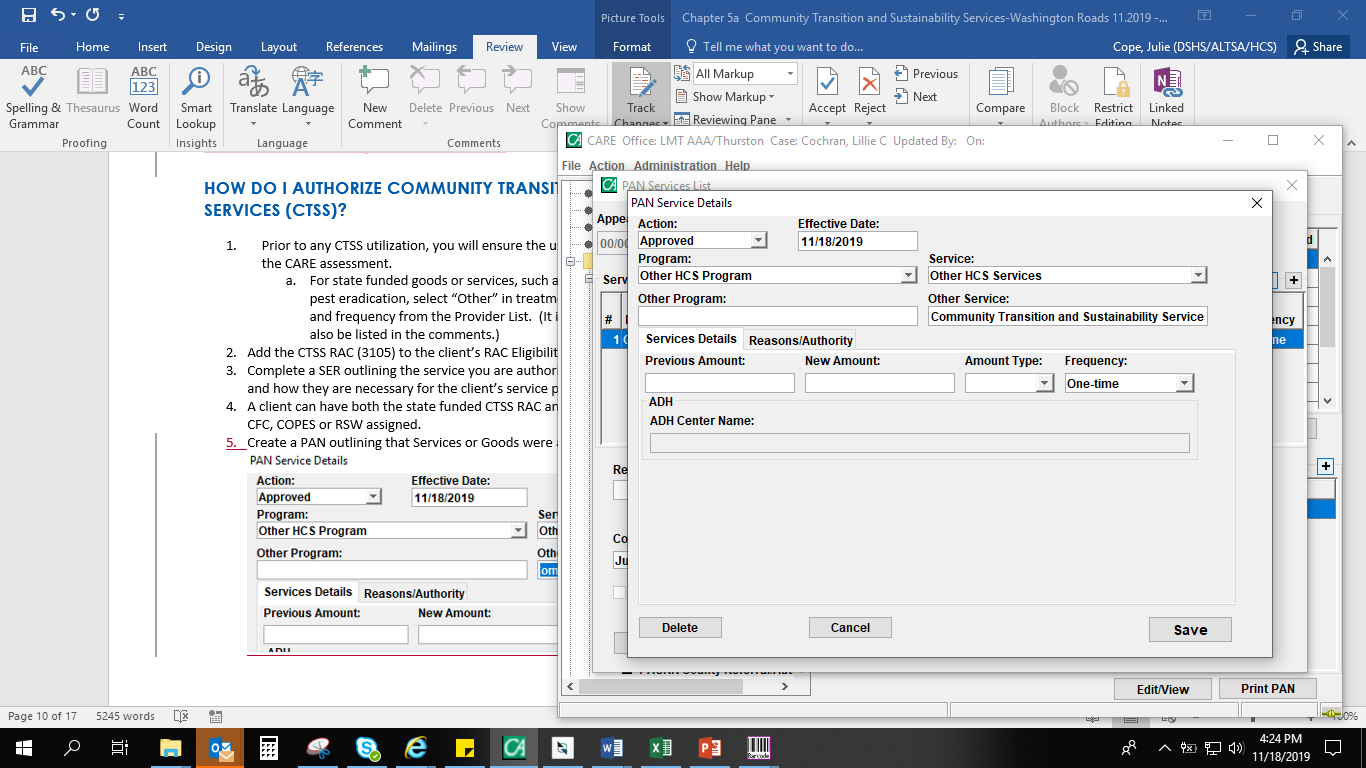 How do I authorize WA Roads services?Prior to any WA Roads service utilization, you will want to SER Supervisory approval to use these state only funds.For a resident transitioning from an institution:Use the WA Roads eligibility criteria listed above to verify eligibility.Note in the Service Episode Record (SER) that the client is eligible for WA Roads transition services and that you have Supervisory approval to authorize state only funds.Have the client or their representative review and sign the DSHS (14-012) Consent form.Add the WA Roads RAC (3120) to the client’s RAC Eligibility list in CARE.Complete a SER outlining the service you are authorizing and/or the items you are purchasing and how they are necessary for the client’s service plan. Authorization for emergency rental assistance (SA298) must be approved by both the supervisor and an ALTSA Housing Specialist prior to utilization. The WA Roads Emergency Rental Form must be submitted (see Forms Section)Document both approvals in the SER in CARE. For WA Roads services such as Community Choice Guide, choose “Community Integration” on the Treatments screen in CARE and select the appropriate provider type and frequency from the Provider List.  (It is recommended that the Sustainability Goals are completed in CARE and incorporated as part of the WA Roads service referral to the provider.)Receipts for all purchases must be included in the participant’s electronic case record (ECR). Attach all receipts/bids to the Packet Cover Sheet: Social Services Packet Cover Sheet (DSHS Form 02-615)Upon discharge, and with the client’s consent, follow the procedures outlined in Chapter 7 of the Long-term Care Manual to enroll the client in the core LTC program for which they are functionally and financially eligible.If a client declines waiver/state plan HCBS, follow all procedures in the Long-Term Care Manual to document their decision.Enter the discharge date on the Nursing Facility Case Management screen or the State Hospital screen in CARE.  For Acute Care Hospitals, you may enter the Medical Hospital end date under the Short Term Stay screen in CARE.Make a note in the “Additional Information” section on the Case Transfer Form that WA Roads services were used as part of discharge planning.Following all instructions in the Social Services Authorization Manual (SSAM), select the appropriate RAC and authorize on-going services such as personal care for the client.An individual transitioning from an institution using WA Roads is eligible to receive up to six months of WA Roads services post discharge to provide stabilization as necessary, without reevaluating eligibility for WA Roads services.A client can have both the WA Roads RAC (which is not an assessment based RAC) and an assessment based RAC such as CFC or MPC assigned.After six months, an individual who has transitioned to the community from an institution may have access to WA Roads services when they meet other WA Roads eligibility criteria for clients living in the community or living in ALTSA coordinated subsidized housing.For ALTSA clients residing in community settings who are eligible for WA Roads services: Ensure that CARE clearly documents that all care planning and service resources available through HCBS waiver/state plan have been examined and utilized. Conduct staffing between case manager and supervisor to review and ensure that all aspects of CARE clearly indicate the need and approval for WA Roads. Recommended: have a third party review the documentation in CARE prior to authorization of WA Roads services. (This process is to be determined locally. An example might include requesting a Nursing Care Consultant or JRP to review the assessment and/ or care plan.)Complete a SER outlining:The Supervisor’s approval to authorize WA Roads services.The service you are authorizing and/or the items you are purchasing and how they are necessary for the client’s service plan.The desired outcome of services authorized.Authorization for emergency rental assistance must be approved by both the supervisor and an ALTSA Housing Specialist prior to utilization. The WA Roads Emergency Rental Form must be submitted (see Forms Section).Document both approvals in the SER in CARE.For members of this eligibility group who return for a brief institutional stay, WA Roads services can be authorized while in the institution, as needed, to facilitate a return to the community.Add the WA Roads RAC (3120) to the client’s RAC Eligibility list in CARE (if there is an authorization, there must be a note in the SER, per instruction above).A client can have both the WA Roads RAC (which is not an assessment based RAC) and an assessment based RAC such as CFC, COPES, or RSW assigned.If there has been no change in the client’s cognition, ADLs, mood/behaviors, or medical condition complete an Interim assessment to document the need for the WA Roads program. For WA Roads services such as Community Choice Guide, choose “Community Integration” on the Treatment Screen in CARE and select the appropriate provider type and frequency from the Provider List.  (It is recommended that the Sustainability Goals are completed in CARE and incorporated as part of the WA Roads service referral to the provider.) For Washington Roads sustainability items or services, such as essential household goods or furnishings or pest eradication, select “Other” in treatments and select the appropriate provider type and frequency from the Provider List.  (It is recommended that the service type also be listed in the comments.)  All other case management requirements for clients receiving ALTSA supports, including quarterly contacts, should be followed.Regarding clients who have received ALTSA coordinated subsidized housing: The ALTSA Housing Specialist will send an informational email alerting both the HCS and AAA office when a client in their region/PSA will be moving or has just moved to the community using a housing voucher.Individuals in areas participating in the Steps to Employment (S2E) pilot projects who are interested in receiving employment services will be referred to the HCS Employment Program Manager for service assessment and authorization.For an individual with a housing voucher/subsidy that has been coordinated through ALTSA, but who is not currently receiving ALTSA supports. Please Reference Chapter 5b for additional Housing Resource policy information.WA Roads Grievance Process:Washington Roads (WA Roads) services are discretionary; case managers may identify individuals who are eligible and authorize WA Roads services based on their professional judgment.  The grievance process outlined below is offered instead of the Office of Administrative Hearings process, which is available for other types of programs. A Planned Action Notice should not be sent for WA Roads services.The grievance process is as follows:If an individual or his or her representative does not agree with a decision that denied or terminated a WA Roads service, the assigned case manager will send a copy of the grievance process notifying the client in writing that he or she may request a review of the decision by following the steps outlined below (use the form below, printed on local letterhead); anddocument in a SER that the client was notified of the denial or termination and was given a copy of the grievance processThe individual or their representative may request a review by contacting their social service worker’s supervisor. The supervisor will review the decision and respond in writing within ten (10) business days of receipt of the request for review.   If the individual or their representative does not agree with the decision of the supervisor, they may request a review by the WA Roads Grievance Workgroup by writing to:  Aging and Long-Term Support Administration (ALTSA)Washington Roads Grievance WorkgroupPO Box 45600 Olympia, WA 98504A review by ALTSA’s WA Roads Grievance Workgroup will take place within seven business days of receiving the written request for review. The results of this review will be shared with the individual or his or her representative within three (3) business days of the date of the review.What about contracting?All LTC contracts are executed through the AAA unless other local agreements are in place that state otherwise. All contractors providing CTSS or WA Roads services must have a current contract before providing services.  Services are performed within the scope of practice of the contractor’s license and in compliance with professional rules, as defined by law or regulation, and are provided in a manner consistent with protecting and promoting the client’s health and welfare, and appropriate to the client’s physical and psychological needs.Note: In addition to specific contracted duties, each provider is responsible for reporting any instances of abuse, neglect, or exploitation of a vulnerable adult or child.Resources: WA Roads FormsGoods and Services Program and Service Package Table:       Client Services Purchasing Card Process (HCS Only)Rules and PolicyWAC 388-106-0950		Community Transition or Sustainability ServicesWAC 388-106-0955		Community Transition or Sustainability EligibilityWAC 388-106-0960 	       	Community Transition or Sustainability Services limitsRevision HistoryDateMade ByChange(s)MB #12.2023Julie CopeAdded P-Card Process and ProcedureUpdated DMS Packet Cover form 02-615Clarification on SA266 use and CCG reimbursement timeliness Added description of trial visitIncluded non-medical transportation services2.2023Julie CopeRemoved Emergency Rental Form and referenced Chapter 5b for this document.  Strengthened language regarding using WA Roads for Non-Citizens programs.H23-01711.2022Julie CopeUpdated Eligibility to include State Funded Non-Citizens ProgramsRelocated Housing Resource policy and procedure information to Chapter 5bH22-06405.2021Stephanie VanPeltUpdated HQ purchasing protocols and DMS cover packet form (02-615)H21-0502.2020Jonnie MatsonEmergency Rental Assistance Request Form Updated12.2019Julie CopeAdded one time state funded sustainability supports available under CTSS RAC 3105 H19-066